4.14. Im MehrgenerationenhausGebärde alt und jung einkleben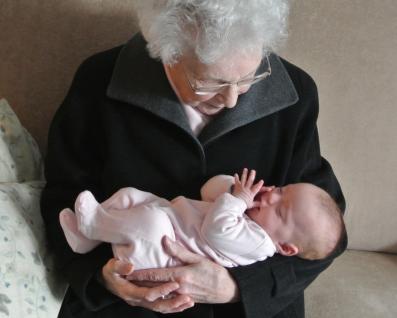 Male dich mit deiner Oma oder Opa:© Angelika Haite, Pfarrbriefservice.de